基本信息基本信息 更新时间：2024-05-16 11:15  更新时间：2024-05-16 11:15  更新时间：2024-05-16 11:15  更新时间：2024-05-16 11:15 姓    名姓    名马华泉马华泉年    龄35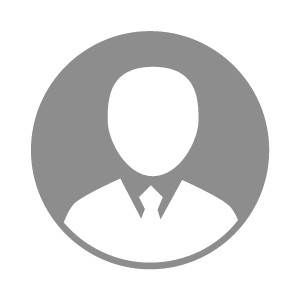 电    话电    话下载后可见下载后可见毕业院校福建农林大学邮    箱邮    箱下载后可见下载后可见学    历本科住    址住    址漳州市芗城区漳州市芗城区期望月薪10000-20000求职意向求职意向品控经理,质量部经理品控经理,质量部经理品控经理,质量部经理品控经理,质量部经理期望地区期望地区漳州市|龙岩市|厦门市|三明市漳州市|龙岩市|厦门市|三明市漳州市|龙岩市|厦门市|三明市漳州市|龙岩市|厦门市|三明市教育经历教育经历就读学校：福建农林大学 就读学校：福建农林大学 就读学校：福建农林大学 就读学校：福建农林大学 就读学校：福建农林大学 就读学校：福建农林大学 就读学校：福建农林大学 工作经历工作经历工作单位：福建傲农生物科技集团有限公司 工作单位：福建傲农生物科技集团有限公司 工作单位：福建傲农生物科技集团有限公司 工作单位：福建傲农生物科技集团有限公司 工作单位：福建傲农生物科技集团有限公司 工作单位：福建傲农生物科技集团有限公司 工作单位：福建傲农生物科技集团有限公司 自我评价自我评价其他特长其他特长